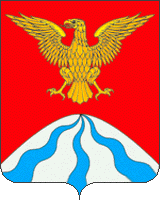 ФИНАНСОВОЕ УПРАВЛЕНИЕ АДМИНИСТРАЦИИ МУНИЦИПАЛЬНОГО ОБРАЗОВАНИЯ «ХОЛМ-ЖИРКОВСКИЙ РАЙОН» СМОЛЕНСКОЙ ОБЛАСТИП  Р  И  К  А  ЗВ соответствии с абзацем шестым пункта 9 статьи 20 Бюджетного кодекса Российской Федерации,п р и к а з ы в а ю:1. Утвердить Перечень кодов подвидов по видам доходов, главными администраторами которых являются органы местного самоуправления муниципального образования «Холм-Жирковский район» Смоленской области и (или) находящиеся в их ведении муниципальные казенные учреждения.2. Признать утратившими силу:- приказ от 28.04.2015 № 34 «Об утверждении Перечня кодов подвидов доходов по видам доходов, главными администраторами которых являются органы местного самоуправления муниципального района, структурные подразделения Администрации и (или) находящиеся в их ведении бюджетные учреждения»;- приказ от 12.05.2015 № 41 «О внесении изменений в  Перечень кодов подвидов доходов по видам доходов,  главными администраторами которых являются органы местного самоуправления муниципального района, структурные подразделения Администрации и (или) находящиеся в их ведении казенные учреждения»;- приказ от 22.06.2015 № 50 «О внесении изменений в  Перечень кодов подвидов доходов по видам доходов,  главными администраторами которых являются органы местного самоуправления муниципального района, структурные подразделения Администрации и (или) находящиеся в их ведении казенные учреждения»;- приказ от 23.06.2015 № 51 «О внесении изменений в  Перечень кодов подвидов доходов по видам доходов,  главными администраторами которых являются органы местного самоуправления муниципального района, структурные подразделения Администрации и (или) находящиеся в их ведении казенные учреждения»;- приказ от 29.07.2015 № 64 «О внесении изменений в  Перечень кодов подвидов доходов по видам доходов,  главными администраторами которых являются органы местного самоуправления муниципального района, структурные подразделения Администрации и (или) находящиеся в их ведении казенные учреждения»;- приказ от 23.10.2015 № 97 «О внесении изменений в  Перечень кодов подвидов доходов по видам доходов,  главными администраторами которых являются органы местного самоуправления муниципального района, структурные подразделения Администрации и (или) находящиеся в их ведении казенные учреждения».3. Бюджетному отделу финансового управления (Е.В. Бочкина) довести настоящий приказ до сведения главных администраторов доходов бюджета муниципального образования «Холм-Жирковский район» Смоленской области и  Отделения №12 Федерального казначейства по Смоленской области.4. Настоящий приказ вступает в силу с 1 января 2016 года.Начальник  финансового управленияАдминистрации муниципального образования «Холм-Жирковский район»Смоленской области                   			                              Т.М. СтанькоС приказом ознакомлена: УТВЕРЖДЕНприказом финансового управления Администрации муниципального образования «Холм-Жирковский район» Смоленской области от 25.12.2015 №125ПЕРЕЧЕНЬкодов подвидов доходов по видам доходов, главными администраторами которых являются органы местного самоуправления муниципального района, структурные подразделения Администрации и (или) находящиеся в их ведении казенные учреждения от 25.12. 2015г.                                                                         № 125Об утверждении Перечня кодов подвидов по видам доходов, главными администраторами которых являются органы местного самоуправления муниципального образования «Холм-Жирковский район» Смоленской области и (или) находящиеся в их ведении муниципальные казенные учрежденияНачальник бюджетного отдела Е.В.БочкинаКод дохода, код подвида доходаНаименование кода дохода, подвида дохода12Доходы, получаемые в виде арендной платы за земельные участки, государственная собственность на которые не разграничена и которые расположены в границах поселений, а также средства от продажи права на заключение договоров аренды указанных земельных участковДоходы, получаемые в виде арендной платы за земельные участки, государственная собственность на которые не разграничена и которые расположены в границах поселений, а также средства от продажи права на заключение договоров аренды указанных земельных участков1 11 05013 10 0110 120Доходы, получаемые в виде арендной платы за земельные участки, государственная собственность на которые не разграничена и которые расположены в границах Агибаловского сельского поселения, а также средства от продажи права на заключение договоров аренды указанных земельных участков1 11 05013 10 0120 120Доходы, получаемые в виде арендной платы за земельные участки, государственная собственность на которые не разграничена и которые расположены в границах Батуринского сельского поселения, а также средства от продажи права на заключение договоров аренды указанных земельных участков1 11 05013 10 0130 120Доходы, получаемые в виде арендной платы за земельные участки, государственная собственность на которые не разграничена и которые расположены в границах Богдановского сельского поселения, а также средства от продажи права на заключение договоров аренды указанных земельных участков1 11 05013 10 0140 120Доходы, получаемые в виде арендной платы за земельные участки, государственная собственность на которые не разграничена и которые расположены в границах Болышевского сельского поселения, а также средства от продажи права на заключение договоров аренды указанных земельных участков1 11 05013 10 0150 120Доходы, получаемые в виде арендной платы за земельные участки, государственная собственность на которые не разграничена и которые расположены в границах Игоревского сельского поселения, а также средства от продажи права на заключение договоров аренды указанных земельных участков1 11 05013 10 0160 120Доходы, получаемые в виде арендной платы за земельные участки, государственная собственность на которые не разграничена и которые расположены в границах Канютинского сельского поселения, а также средства от продажи права на заключение договоров аренды указанных земельных участков1 11 05013 10 0170 120Доходы, получаемые в виде арендной платы за земельные участки, государственная собственность на которые не разграничена и которые расположены в границах Лехминского сельского поселения, а также средства от продажи права на заключение договоров аренды указанных земельных участков1 11 05013 10 0180 120Доходы, получаемые в виде арендной платы за земельные участки, государственная собственность на которые не разграничена и которые расположены в границах Нахимовского сельского поселения, а также средства от продажи права на заключение договоров аренды указанных земельных участков1 11 05013 10 0190 120Доходы, получаемые в виде арендной платы за земельные участки, государственная собственность на которые не разграничена и которые расположены в границах Никитинского сельского поселения, а также средства от продажи права на заключение договоров аренды указанных земельных участков1 11 05013 10 0260 120Доходы, получаемые в виде арендной платы за земельные участки, государственная собственность на которые не разграничена и которые расположены в границах Печатниковского сельского поселения, а также средства от продажи права на заключение договоров аренды указанных земельных участков1 11 05013 10 0210 120Доходы, получаемые в виде арендной платы за земельные участки, государственная собственность на которые не разграничена и которые расположены в границах Пигулинского сельского поселения, а также средства от продажи права на заключение договоров аренды указанных земельных участков1 11 05013 10 0220 120Доходы, получаемые в виде арендной платы за земельные участки, государственная собственность на которые не разграничена и которые расположены в границах Стешинского сельского поселения, а также средства от продажи права на заключение договоров аренды указанных земельных участков1 11 05013 10 0230 120Доходы, получаемые в виде арендной платы за земельные участки, государственная собственность на которые не разграничена и которые расположены в границах Томского сельского поселения, а также средства от продажи права на заключение договоров аренды указанных земельных участков1 11 05013 10 0240 120Доходы, получаемые в виде арендной платы за земельные участки, государственная собственность на которые не разграничена и которые расположены в границах Тупиковского сельского поселения, а также средства от продажи права на заключение договоров аренды указанных земельных участков1 11 05013 13 0250 120Доходы, получаемые в виде арендной платы за земельные участки, государственная собственность на которые не разграничена и которые расположены в границах Холм-Жирковского городского поселения, а также средства от продажи права на заключение договоров аренды указанных земельных участковДоходы от сдачи в аренду имущества, находящегося в оперативном управлении органов управления муниципальных районов и созданных ими учреждений (за исключением имущества муниципальных бюджетных и автономных учреждений)Доходы от сдачи в аренду имущества, находящегося в оперативном управлении органов управления муниципальных районов и созданных ими учреждений (за исключением имущества муниципальных бюджетных и автономных учреждений)1 11 05035 05 0000 120Доходы от сдачи в аренду имущества, находящегося в оперативном управлении органов управления муниципальных районов и созданных им учреждений (за исключением  имущества муниципальных бюджетных и автономных учреждений)1 11 05035 05 0100 120Сумма платежа (перерасчеты и задолженность по соответствующему платежу)1 11 05035 05 0200 120Пени, проценты и штрафы по соответствующему платежуДоходы от сдачи в аренду имущества, составляющего казну муниципальных районов (за исключением земельных участков)Доходы от сдачи в аренду имущества, составляющего казну муниципальных районов (за исключением земельных участков)1 11 05075 05 0000 120Доходы от сдачи в аренду имущества, составляющего казну муниципальных районов (за исключением земельных участков)1 11 05075 05 0100 120Сумма платежа (перерасчеты и задолженность по соответствующему платежу)1 11 05075 05 0200 120Пени, проценты и штрафы по соответствующему платежуДоходы от перечисления части прибыли, остающейся после уплаты налогов и иных обязательных платежей муниципальных унитарных предприятий, созданных муниципальными районамиДоходы от перечисления части прибыли, остающейся после уплаты налогов и иных обязательных платежей муниципальных унитарных предприятий, созданных муниципальными районами1 11 07015 05 0000 120Доходы от перечисления части прибыли, остающейся после уплаты налогов и иных обязательных платежей муниципальных унитарных предприятий, созданных муниципальными районами1 11 07015 05 0100 120Сумма платежа (перерасчеты и задолженность по соответствующему платежу)1 11 07015 05 0200 120Пени, проценты и штрафы по соответствующему платежуДоходы от оказания платных услуг (работ) и компенсации затрат государстваДоходы от оказания платных услуг (работ) и компенсации затрат государства1 13 02995 05 0000 130Прочие доходы  от компенсации затрат бюджетов муниципальных районов1 13 02995 05 0100 130Сумма платежа (перерасчеты и задолженность по соответствующему платежу)1 13 02995 05 0200 130Пени, проценты и штрафы по соответствующему платежуДоходы от продажи материальных и нематериальных активовДоходы от продажи материальных и нематериальных активов1 14 02053 05 0000 410Доходы от реализации иного имущества, находящегося в собственности муниципальных районов (за исключением имущества муниципальных бюджетных и автономных учреждений, а также имущества муниципальных унитарных предприятий, в том числе казенных), в части реализации основных средств по указанному имуществу1 14 02053 05 0100 410Сумма платежа (перерасчеты и задолженность по соответствующему платежу)1 14 02053 05 0200 410Пени, проценты и штрафы по соответствующему платежу1 14 02053 05 0000 440Доходы от реализации иного имущества, находящегося в собственности муниципальных районов (за исключением имущества муниципальных бюджетных и автономных учреждений, а также имущества муниципальных унитарных предприятий, в том числе казенных), в части реализации материальных запасов по указанному имуществу1 14 02053 05 0100 440Сумма платежа (перерасчеты и задолженность по соответствующему платежу)1 14 02053 05 0200 440Пени, проценты и штрафы по соответствующему платежу1 14 06013 10 0000 430Доходы от продажи земельных участков, государственная собственность на которые не разграничена и которые расположены в границах сельских поселений1 14 06013 10 0100 430Сумма платежа (перерасчеты и задолженность по соответствующему платежу)1 14 06013 10 0200 430Пени, проценты и штрафы по соответствующему платежу1 14 06013 13 0000 430Доходы от продажи земельных участков, государственная собственность на которые не разграничена и которые расположены в границах городских поселений1 14 06013 13 0100 430Сумма платежа (перерасчеты и задолженность по соответствующему платежу)1 14 06013 13 0200 430Пени, проценты и штрафы по соответствующему платежуШтрафы, санкции, возмещение ущербаШтрафы, санкции, возмещение ущерба1 16 90050 05 0000 140Прочие поступления от денежных взысканий (штрафов) и иных сумм возмещения  ущерба, зачисляемые в бюджеты муниципальных районовПрочие неналоговые доходыПрочие неналоговые доходы1 17 01050 05 0000 180Невыясненные поступления, зачисляемые в бюджеты муниципальных районов1 17 05050 05 0000 180Прочие неналоговые доходы бюджетов муниципальных районовБЕЗВОЗМЕЗДНЫЕ ПОСТУПЛЕНИЯБЕЗВОЗМЕЗДНЫЕ ПОСТУПЛЕНИЯ2 02 02999 05 0011 151Субсидии для софинансирования расходов бюджетов муниципальных районов Смоленской области, бюджетов городских округов Смоленской области на организацию отдыха детей в каникулярное время в лагерях дневного пребывания, организованных на базе муниципальных образовательных организаций, реализующих образовательные программы начального общего, основного общего, среднего общего образования, и организаций дополнительного образования детей2 02 02999 05 0012 151Субсидии для софинансирования расходов бюджетов муниципальных районов Смоленской области, бюджетов городских округов Смоленской области, связанных с организацией отдыха детей в загородных детских оздоровительных лагерях, расположенных на территории Российской Федерации, в каникулярное время 2 02 02999 05 0013 151Субсидии для софинансирования расходов бюджетов муниципальных районов Смоленской области, бюджетов городских округов Смоленской области, на проведение мероприятий по формированию сети базовых общеобразовательных организаций, в которых созданы условия для инклюзивного образования детей-инвалидов2 02 02999 05 0015 151Прочие субсидии бюджетам муниципальных районов (Субсидии для софинансирования расходов бюджетов муниципальных образований Смоленской области в 1 2 рамках реализации областной государственной программы «Создание условий для обеспечения качественными услугами жилищно-коммунального хозяйства населения Смоленской области» на 2014 - 2020 годы на строительство и (или) капитальный ремонт шахтных колодцев на территории муниципальных образований Смоленской области) Субсидии для софинансирования расходов бюджетов муниципальных образований Смоленской области на строительство и (или) капитальный ремонт шахтных колодцев на территории муниципальных образований Смоленской области2 02 02999 05 0032 151Субсидии для софинансирования расходов бюджетов муниципальных районов Смоленской области по выравниванию уровня бюджетной обеспеченности поселений Смоленской области, входящих в состав муниципальных районов Смоленской области, за счет средств бюджетов данных муниципальных образований Смоленской области 2 02 02999 05 0036 151Средства резервного фонда Администрации Смоленской области2 02 02999 05 0026 151 Прочие субсидии бюджетам муниципальных районов (Субсидии бюджету муниципального района, выделенные из резервного фонда Администрации Смоленской области2 02 02999 10 0000 151Прочие субсидии бюджетам сельских поселений (Субсидии бюджетам поселений, выделенные из резервного фонда Администрации Смоленской области)2 02 02999 13 0000 151Прочие субсидии бюджетам городских поселений (Субсидии бюджетам поселений, выделенные из резервного фонда Администрации Смоленской области)2 02 03024 05 0001 151Субвенция  на обеспечение  государственных гарантий реализации прав на получение общедоступного и бесплатного начального общего, основного общего, среднего общего образования в муниципальных общеобразовательных организациях, включая расходы на оплату труда, приобретение учебников и учебных пособий, средств обучения, игр, игрушек (за исключением расходов на содержание зданий и оплату коммунальных услуг)2 02 03024 05 0002 151Субвенция на осуществление государственных полномочий по назначению и выплате ежемесячной денежной компенсации на проезд на городском, пригородном, в сельской местности на внутрирайонном транспорте (кроме такси), а также проезд два раза в год к месту жительства и обратно к месту учебы детей-сирот и детей, оставшихся без попечения родителей, лиц из числа детей-сирот и детей, оставшихся без попечения родителей, обучающихся за счет средств местных бюджетов по имеющим государственную аккредитацию образовательным программам, в соответствии с областным законом от 22 июня 2006 года № 64-з «О наделении органов местного самоуправления муниципальных районов и городских округов Смоленской области государственными полномочиями по назначению и выплате ежемесячной денежной компенсации на проезд на городском, пригородном, в сельской местности на внутрирайонном транспорте (кроме такси), а также проезд два раза в год к месту жительства и обратно к месту учебы детей-сирот и детей, оставшихся без попечения родителей, лиц из числа детей-сирот и детей, оставшихся без попечения родителей, обучающихся за счет средств местных бюджетов по имеющим государственную аккредитацию образовательным программам»2 02 03024 05 0003 151Субвенции бюджетам муниципальных районов Смоленской области на осуществление полномочий органов государственной власти Смоленской области по расчету и предоставлению дотаций бюджетам поселений Смоленской области за счет средств областного бюджета в соответствии с областным законом от 29 сентября 2005 года № 87-з «О межбюджетных отношениях в Смоленской области»2 02 03024 05 0004 151Субвенции на осуществление отдельных государственных полномочий по подготовке и проведению Всероссийской сельскохозяйственной переписи 2016 года, в соответствии с областным законом от 29 октября 2015 года №135-з «О наделении органов местного самоуправления муниципальных районов  и городских округов Смоленской области отдельными государственными полномочиями Российской Федерации по подготовке и проведению Всероссийской сельскохозяйственной переписи 2016 года»2 02 03024 05 0005 151Субвенция на осуществление государственных полномочий по обеспечению мер социальной поддержки в соответствии с областным законом от 25 апреля 2006 года № 29-з «О наделении органов местного самоуправления муниципальных районов и городских округов Смоленской области государственными полномочиями по осуществлению мер социальной поддержки по предоставлению компенсации расходов на оплату жилых помещений, отопления и освещения педагогическим работникам образовательных организаций»2 02 03024 05 0007 151Субвенция на осуществление государственных полномочий по организации и осуществлению деятельности по опеке и попечительству в соответствии с областным законом от 31 января 2008 года № 7-з «О наделении органов местного самоуправления муниципальных районов и городских округов Смоленской области государственными полномочиями по организации и осуществлению деятельности по опеке и попечительству»2 02 03024 05 0008 151Субвенции на осуществление государственных полномочий по созданию и организации деятельности комиссий по делам несовершеннолетних и защите их прав в муниципальных районах Смоленской области, комиссий по делам несовершеннолетних и защите их прав в городских округах Смоленской области (районных в городах комиссий по делам несовершеннолетних и защите их прав) в соответствии с областным законом от 31 марта 2008 года № 24-з «О наделении органов местного самоуправления муниципальных районов и городских округов Смоленской области государственными полномочиями по созданию и организации деятельности комиссий по делам несовершеннолетних и защите их прав»2 02 03024 05 0009 151Субвенция на осуществление государственных полномочий по выплате компенсации платы, взимаемой с родителей (законных представителей), за присмотр и уход за детьми в образовательных организациях (за исключением государственных образовательных организаций), реализующих образовательную программу дошкольного образования, находящихся на территории Смоленской области, в соответствии с областным законом от 28 мая 2008 года № 58-з «О наделении органов местного самоуправления муниципальных районов и городских округов Смоленской области государственными полномочиями по выплате компенсации платы, взимаемой с родителей (законных представителей), за присмотр и уход за детьми в образовательных организациях (за исключением государственных образовательных организаций), реализующих образовательную программу дошкольного образования, находящихся на территории Смоленской области»2 02 03024 05 0019 151Субвенция на осуществление государственных полномочий по назначению и выплате ежемесячных денежных средств на содержание ребенка, находящегося под опекой (попечительством), в соответствии с областным законом  от 22 июня 2006 года № 62-з «О наделении органов местного самоуправления муниципальных районов и городских округов Смоленской области государственными полномочиями по назначению и выплате ежемесячных денежных средств на содержание ребенка, находящегося под опекой (попечительством)»2 02 03024 05 0020 151Субвенция на осуществление государственных полномочий по выплате денежных средств на содержание ребенка, переданного на воспитание в приемную семью, в соответствии с областным законом от 25 декабря 2006 года № 162-з «О наделении органов местного самоуправления муниципальных районов и городских округов Смоленской области государственными полномочиями по выплате вознаграждения, причитающегося приемным родителям, денежных средств на содержание ребенка, переданного на воспитание в приемную семью»2 02 03024 05 0021 151Субвенция на осуществление государственных полномочий по выплате вознаграждения, причитающегося приемным родителям, в соответствии с областным законом от 25 декабря 2006 года № 162-з «О наделении органов местного самоуправления муниципальных районов и городских округов Смоленской области государственными полномочиями по выплате вознаграждения, причитающегося приемным родителям, денежных средств на содержание ребенка, переданного на воспитание в приемную семью»2 02 03024 05 0023 151Субвенция на осуществление государственных полномочий по выплате вознаграждения за выполнение функций классного руководителя педагогическим работникам муниципальных образовательных организаций в соответствии с областным законом от 6 июля 2006 года № 87-з «О наделении органов местного самоуправления муниципальных районов и городских округов Смоленской области государственными полномочиями по выплате вознаграждения за выполнение функций классного руководителя педагогическим работникам муниципальных образовательных организаций» 2 02 03024 05 0035 151Субвенции на осуществление государственных полномочий по созданию административных комиссий в муниципальных районах и городских округах Смоленской области в целях привлечения к административной ответственности, предусмотренной областным законом «Об административных правонарушениях на территории Смоленской области», и определению перечня должностных лиц органов местного самоуправления муниципальных районов и городских округов Смоленской области, уполномоченных составлять протоколы об административных правонарушениях, предусмотренных областным законом «Об административных правонарушениях на территории Смоленской области», в соответствии с областным законом от 29 апреля 2006 года № 43-з «О наделении органов местного самоуправления муниципальных районов и городских округов Смоленской области государственными полномочиями по созданию административных комиссий в муниципальных районах и городских округах Смоленской области в целях привлечения к административной ответственности, предусмотренной областным законом «Об административных правонарушениях на территории Смоленской области», и определению перечня должностных лиц органов местного самоуправления муниципальных районов и городских округов Смоленской области, уполномоченных составлять протоколы об административных правонарушениях, предусмотренных областным законом «Об административных правонарушениях на территории Смоленской области»2 02 03024 05 0041 151Субвенция на обеспечение государственных гарантий реализации прав на получение общедоступного и бесплатного  дошкольного образования в муниципальных дошкольных образовательных организациях и муниципальных общеобразовательных организациях, включая расходы на оплату труда, приобретение учебников и учебных пособий, средств обучения, игр, игрушек (за исключением расходов на содержание зданий и оплату коммунальных услуг)2 02 04014 05 1010 151Межбюджетные трансферты, передаваемые бюджету муниципального района из бюджета Агибаловского сельского поселения на осуществление внешнего финансового контроля в соответствии с заключенными соглашениями 2 02 04014 05 1020 151Межбюджетные трансферты, передаваемые бюджету муниципального района из бюджета Батуринского сельского поселения на осуществление внешнего финансового контроля в соответствии с заключенными соглашениями 2 02 04014 05 1030 151Межбюджетные трансферты, передаваемые бюджету муниципального района из бюджета Богдановского сельского поселения на осуществление внешнего финансового контроля в соответствии с заключенными соглашениями 2 02 04014 05 1040 151Межбюджетные трансферты, передаваемые бюджету муниципального района из бюджета Болышевского сельского поселения на осуществление внешнего финансового контроля в соответствии с заключенными соглашениями 2 02 04014 05 1050 151Межбюджетные трансферты, передаваемые бюджету муниципального района из бюджета Игоревского сельского поселения на осуществление внешнего финансового контроля в соответствии с заключенными соглашениями 2 02 04014 05 1060 151Межбюджетные трансферты, передаваемые бюджету муниципального района из бюджета Канютинского сельского поселения на осуществление внешнего финансового контроля в соответствии с заключенными соглашениями 2 02 04014 05 1070 151Межбюджетные трансферты, передаваемые бюджету муниципального района из бюджета Лехминского сельского поселения на осуществление внешнего финансового контроля в соответствии с заключенными соглашениями 2 02 04014 05 1080 151Межбюджетные трансферты, передаваемые бюджету муниципального района из бюджета Нахимовского сельского поселения на осуществление внешнего финансового контроля в соответствии с заключенными соглашениями 2 02 04014 05 1090 151Межбюджетные трансферты, передаваемые бюджету муниципального района из бюджета Никитинского сельского поселения на осуществление внешнего финансового контроля в соответствии с заключенными соглашениями 2 02 04014 05 1100 151Межбюджетные трансферты, передаваемые бюджету муниципального района из бюджета Печатниковского сельского поселения на осуществление внешнего финансового контроля в соответствии с заключенными соглашениями 2 02 04014 05 1110 151Межбюджетные трансферты, передаваемые бюджету муниципального района из бюджета Пигулинского сельского поселения на осуществление внешнего финансового контроля в соответствии с заключенными соглашениями 2 02 04014 05 1120 151Межбюджетные трансферты, передаваемые бюджету муниципального района из бюджета Стешинского сельского поселения на осуществление внешнего финансового контроля в соответствии с заключенными соглашениями 2 02 04014 05 1130 151Межбюджетные трансферты, передаваемые бюджету муниципального района из бюджета Томского сельского поселения на осуществление внешнего финансового контроля в соответствии с заключенными соглашениями 2 02 04014 05 1140 151Межбюджетные трансферты, передаваемые бюджету муниципального района из бюджета Тупиковского сельского поселения на осуществление внешнего финансового контроля в соответствии с заключенными соглашениями 2 02 04014 05 1150 151Межбюджетные трансферты, передаваемые бюджету муниципального района из бюджета Холм-Жирковского городского поселения на осуществление внешнего финансового контроля в соответствии с заключенными соглашениями 2 02 04014 05 2010 151Межбюджетные трансферты, передаваемые бюджету муниципального района из бюджета Агибаловского сельского поселения на осуществление части полномочий по казначейскому исполнению бюджета в соответствии с заключенными соглашениями 2 02 04014 05 2020 151Межбюджетные трансферты, передаваемые бюджету муниципального района из бюджета Батуринского сельского поселения на осуществление части полномочий по казначейскому исполнению бюджета в соответствии с заключенными соглашениями 2 02 04014 05 2030 151Межбюджетные трансферты, передаваемые бюджету муниципального района из бюджета Богдановского сельского поселения на осуществление части полномочий по казначейскому исполнению бюджета в соответствии с заключенными соглашениями 2 02 04014 05 2040 151Межбюджетные трансферты, передаваемые бюджету муниципального района из бюджета Болышевского сельского поселения на осуществление части полномочий по казначейскому исполнению бюджета в соответствии с заключенными соглашениями 2 02 04014 05 2050 151Межбюджетные трансферты, передаваемые бюджету муниципального района из бюджета Игоревского сельского поселения на осуществление части полномочий по казначейскому исполнению бюджета в соответствии с заключенными соглашениями 2 02 04014 05 2060 151Межбюджетные трансферты, передаваемые бюджету муниципального района из бюджета Канютинского сельского поселения на осуществление части полномочий по казначейскому исполнению бюджета в соответствии с заключенными соглашениями 2 02 04014 05 2070 151Межбюджетные трансферты, передаваемые бюджету муниципального района из бюджета Лехминского сельского поселения на осуществление части полномочий по казначейскому исполнению бюджета в соответствии с заключенными соглашениями 2 02 04014 05 2080 151Межбюджетные трансферты, передаваемые бюджету муниципального района из бюджета Нахимовского сельского поселения на осуществление части полномочий по казначейскому исполнению бюджета в соответствии с заключенными соглашениями 2 02 04014 05 2090 151Межбюджетные трансферты, передаваемые бюджету муниципального района из бюджета Никитинского сельского поселения на осуществление части полномочий по казначейскому исполнению бюджета в соответствии с заключенными соглашениями 2 02 04014 05 2160 151Межбюджетные трансферты, передаваемые бюджету муниципального района из бюджета Печатниковского сельского поселения на осуществление части полномочий по казначейскому исполнению бюджета в соответствии с заключенными соглашениями 2 02 04014 05 2110 151Межбюджетные трансферты, передаваемые бюджету муниципального района из бюджета Пигулинского сельского поселения на осуществление части полномочий по казначейскому исполнению бюджета в соответствии с заключенными соглашениями 2 02 04014 05 2120 151Межбюджетные трансферты, передаваемые бюджету муниципального района из бюджета Стешинского сельского поселения на осуществление части полномочий по казначейскому исполнению бюджета в соответствии с заключенными соглашениями 2 02 04014 05 2130 151Межбюджетные трансферты, передаваемые бюджету муниципального района из бюджета Томского сельского поселения на осуществление части полномочий по казначейскому исполнению бюджета в соответствии с заключенными соглашениями 2 02 04014 05 2140 151Межбюджетные трансферты, передаваемые бюджету муниципального района из бюджета Тупиковского сельского поселения на осуществление части полномочий по казначейскому исполнению бюджета в соответствии с заключенными соглашениями 2 02 04014 05 2150 151Межбюджетные трансферты, передаваемые бюджету муниципального района из бюджета Холм-Жирковского городского поселения на осуществление части полномочий по казначейскому исполнению бюджета в соответствии с заключенными соглашениями 